	    Evet	Hayır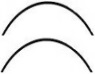 OPERASYONELBİLGİLERÜnitesiSivas Cumhuriyet ÜniversitesiOPERASYONELBİLGİLERNiteliğiÖzel ÖğrenciOPERASYONELBİLGİLERDoküman NoİA-068OPERASYONELBİLGİLERİlk Yayım Tarihi19/10/2017OPERASYONELBİLGİLERRevizyon Tarihi08/11/2019OPERASYONELBİLGİLERSayfa1/1